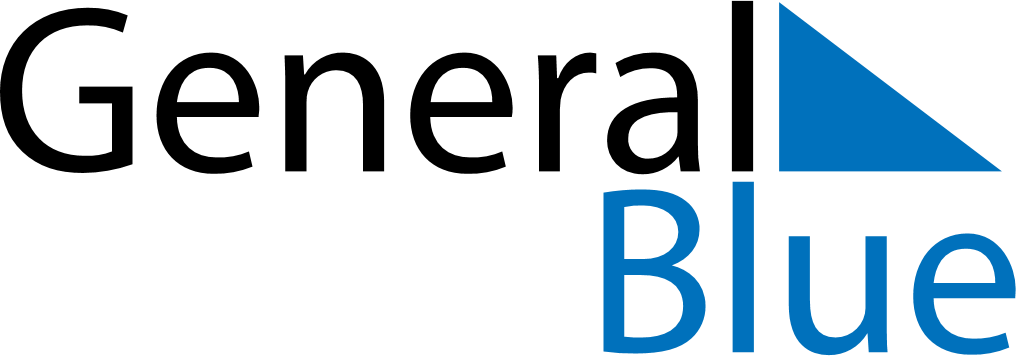 Venezuela 2024 HolidaysVenezuela 2024 HolidaysDATENAME OF HOLIDAYJanuary 1, 2024MondayNew Year’s DayJanuary 6, 2024SaturdayEpiphanyJanuary 15, 2024MondayTeacher’s DayFebruary 12, 2024MondayCarnivalFebruary 13, 2024TuesdayShrove TuesdayMarch 19, 2024TuesdaySaint JosephMarch 25, 2024MondayHoly WeekMarch 28, 2024ThursdayMaundy ThursdayMarch 29, 2024FridayGood FridayMarch 31, 2024SundayEaster SundayApril 19, 2024FridayDeclaration of IndependenceMay 1, 2024WednesdayLabour DayJune 24, 2024MondayBattle of CaraboboJuly 5, 2024FridayIndependence DayJuly 24, 2024WednesdayBirthday of Simón BolívarAugust 3, 2024SaturdayFlag DaySeptember 11, 2024WednesdayOur Lady of CoromotoOctober 12, 2024SaturdayDay of Indigenous ResistanceNovember 1, 2024FridayAll Saints’ DayNovember 2, 2024SaturdayAll Souls’ DayDecember 8, 2024SundayImmaculate ConceptionDecember 10, 2024TuesdayVenezuelan Air Force DayDecember 24, 2024TuesdayChristmas EveDecember 25, 2024WednesdayChristmas DayDecember 31, 2024TuesdayNew Year’s Eve